St. Nicholas Serbian Orthodox Church- Johnstown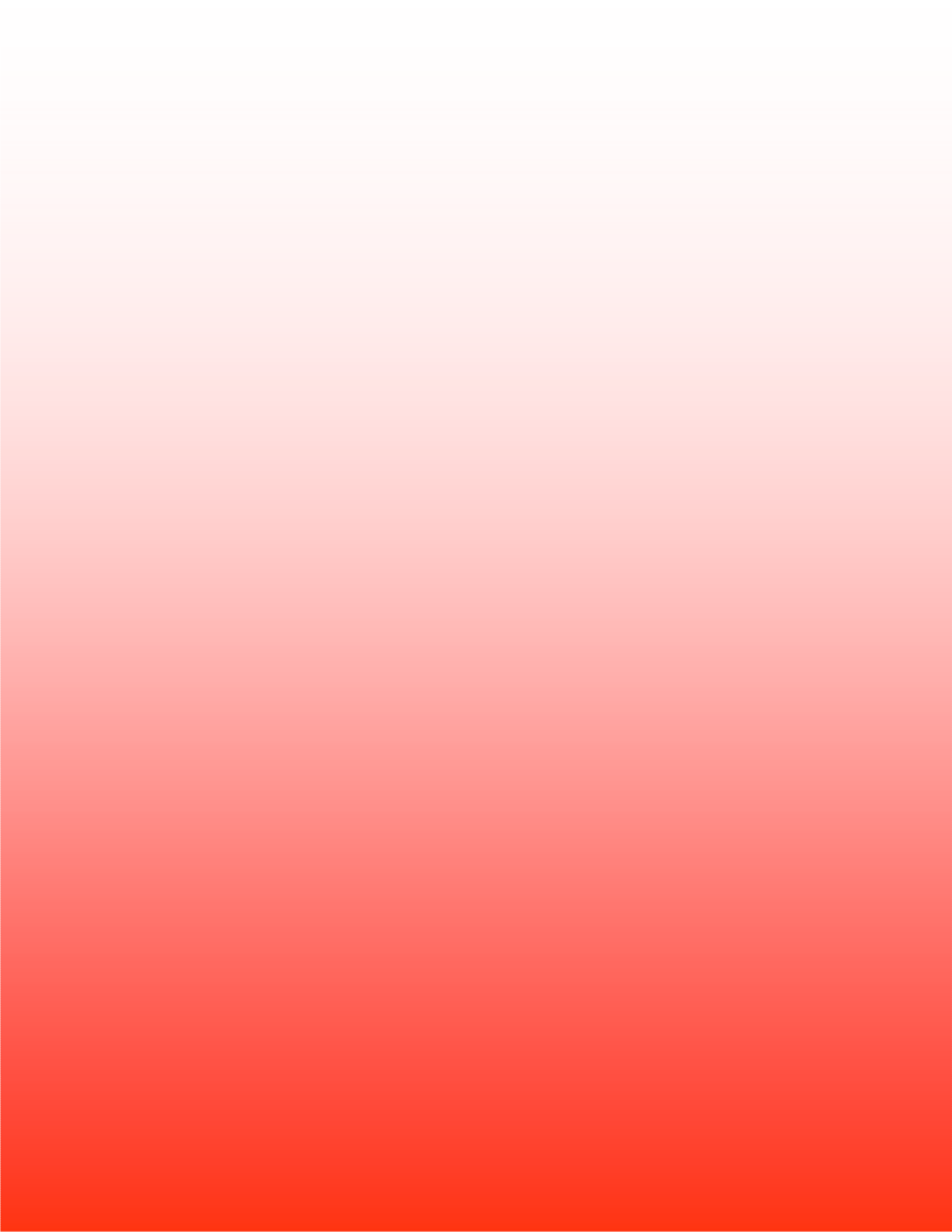 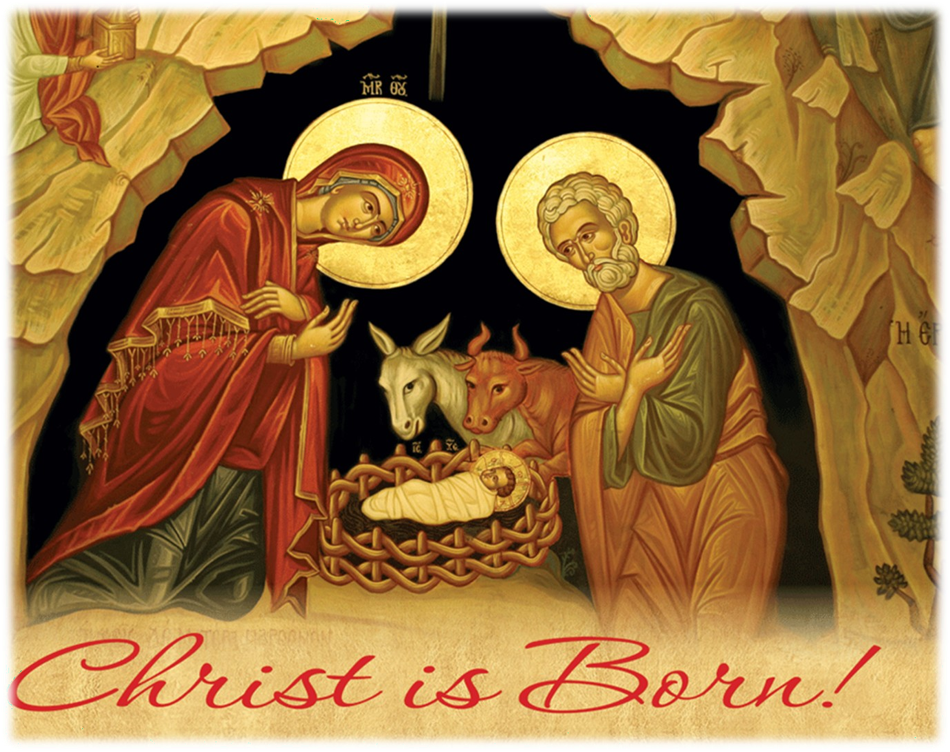 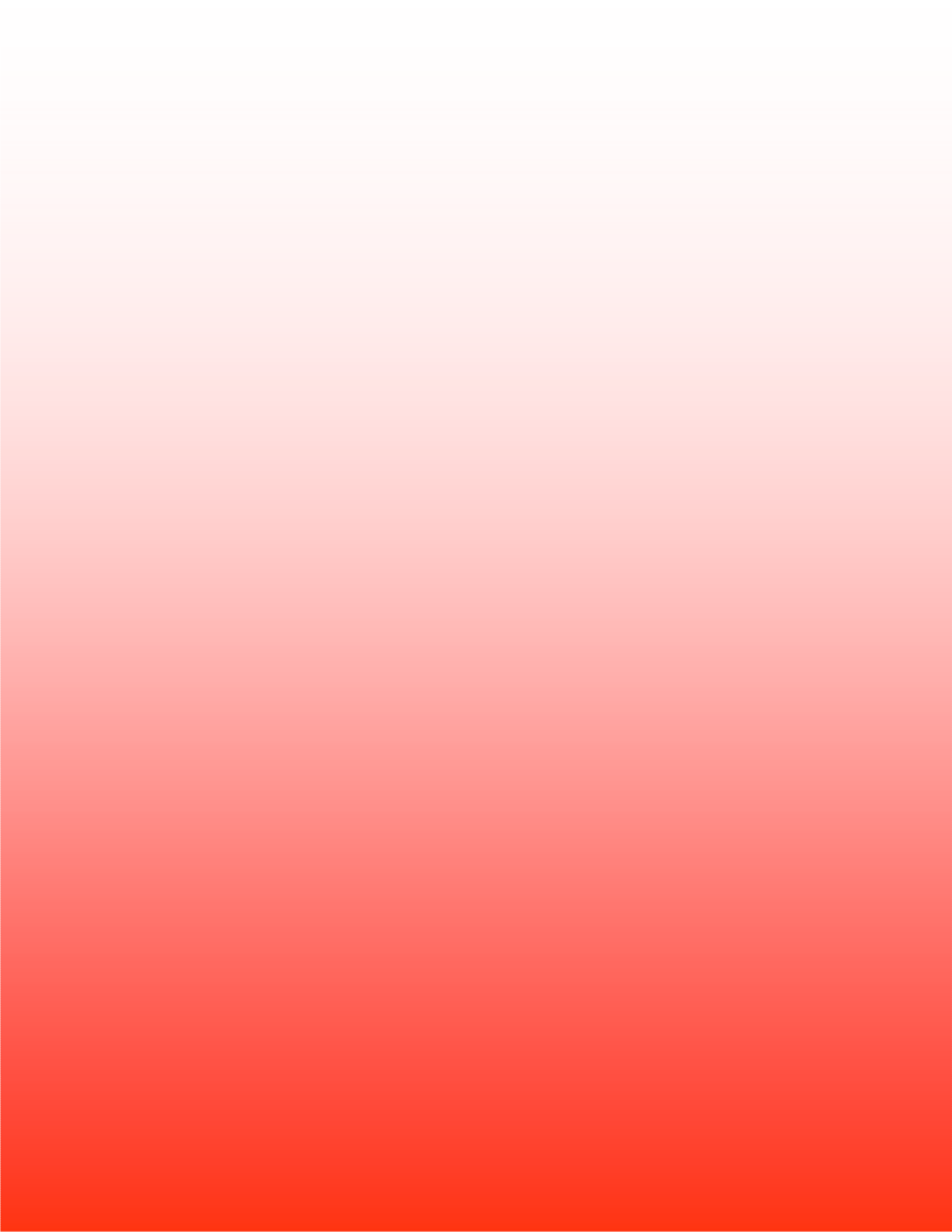 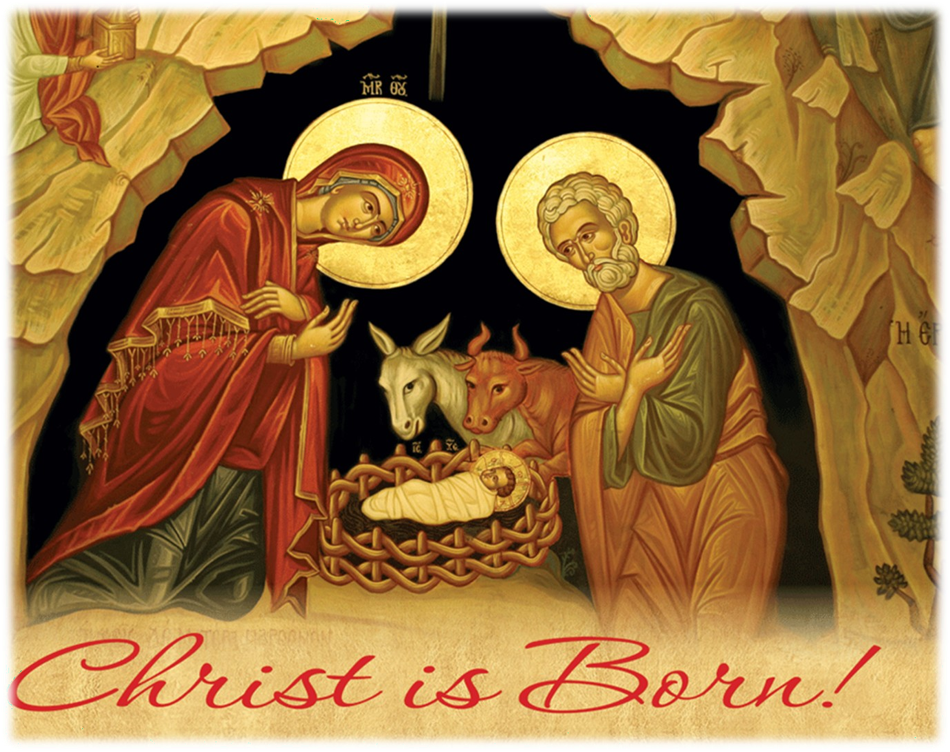 CHRISTMAS SCHEDULE30th SUNDAY AFTER PENTECOST (January 3rd) – The Holy Fathers (Serbian Fathers` Day)10:00 AM – Divine Liturgy - Liturgical Readings: Epistle (Col. 3, 4-11) & Gospel (Lk. 14, 16-24)WEDNESDAY (January 6th) - Christmas Eve9:30 AM – Divine Liturgy (of St. Basil the Great)7:00 PM - Vigil and Blessing of the Yule Log (Badnjak) followed by blessing of Cesnica with Golden Coin and Holy Fathers’ message for everyoneTHURSDAY (January 7th) – The Nativity of our Lord God and Savior Jesus Christ - BOŽIĆ 10:00 AM – Divine LiturgyFRIDAY (January 8th) – Synaxis of the Most Holy Theotokos9:30 AM – Divine LiturgySATURDAY (January 9th) - Holy Apostle, Protomartyr and Archdeacon Stephen9:30 AM – Divine Liturgy31st SUNDAY AFTER PENTECOST (January 10th) – The Holy God-bearing Fathers 10:00 AM – Divine LiturgyPeace from God! Christ is born! Happy and blessed New Year 2021 to all our Parishioners!